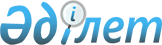 Қазақстан Республикасының бiлiм беру ұйымдарын атау мен қайта атау және темiр жол станциялары атауларының транскрипциясын өзгерту туралыҚазақстан Республикасы Үкіметінің 2004 жылғы 19 ақпандағы N 195 қаулысы

      "Қазақстан Республикасындағы ұйымдарды, темір жол станцияларын, әуежайларды, сондай-ақ физикалық-географиялық объектiлердi атау мен қайта атаудың және олардың атауларының транскрипциясын өзгертудiң тәртiбiн бекiту туралы" Қазақстан Республикасы Үкiметiнiң 1996 жылғы 5 наурыздағы N 281  қаулысына  сәйкес Қазақстан Республикасының Үкiметi қаулы етеді: 

      1. 1-қосымшаға сәйкес бiлiм беру ұйымдарына белгiлi ғылым қайраткерлерiнiң, қоғам қайраткерлерiнiң, жазушылардың, ақындардың, Кеңес Одағы Батырларының есiмдерi берiлсiн. 

      2. 2-қосымшаға сәйкес бiлiм беру ұйымдары қайта аталсын. 

      3. 3-қосымшаға сәйкес темiр жол станциялары атауларының транскрипциясы өзгертiлсiн. 

      4. Осы қаулы қол қойылған күнiнен бастап күшiне енедi.        Қазақстан Республикасының 

      Премьер-Министрі 

Қазақстан Республикасы   

Yкiметінің         

2004 жылғы 19 ақпандағы  

N 195 қаулысына      

1-қосымша          Белгілi ғылым қайраткерлерiнiң, қоғам қайраткерлерiнiң, жазушылардың, ақындардың, Кеңес Одағы батырларының есiмдерi берiлетiн білiм беру ұйымдарының 

тiзбесi Алматы облысы бойынша       Алматы облыстық мектеп-интернатына - академик Шалтай Смағұловтың есiмi; Батыс Қазақстан облысы бойынша       Орал қаласындағы N 30 орта мектепке - Кеңес Одағының Батыры Мәншүк Мәметованың есiмi; Қостанай облысы бойынша       Қостанай қаласындағы N 23 орта мектепке - академик Манаш Қозыбаевтың есiмi; Солтүстiк Қазақстан облысы бойынша       Аққайың ауданының Аралағаш opтa мектебiне - қоғам қайраткерi, профессор Қайырбек Оразовтың есiмi; 

      Есiл ауданының Өрнек орта мектебiне - белгілi ақын Есләм Зiкiбаевтың есiмi; 

      Есiл ауданының N 1 Явленка opтa мектебiне - Кеңес Одағының Батыры Тимофей Позолотиннiң есiмi; Алматы қаласы бойынша       Алмалы ауданының N 25 гуманитарлық-лингвистикалық гимназиясына - белгiлi жазушы Iлияс Есенберлиннiң есiмi. 

Қазақстан Республикасы   

Yкiметінің         

2004 жылғы 19 ақпандағы  

N 195 қаулысына      

2-қосымша          Қайта аталатын бiлiм беру ұйымдарының 

тiзбесi Батыс Қазақстан облысы бойынша       Казталов ауданының Қайыңды ауылдық округiндегi Березин орта мектебi - Қайыңды орта мектебi; 

      Казталов ауданының Ақпәтер ауылдық округiндегі Красный партизан орта мектебi - Ақпәтер орта мектебi; 

      Қаратөбе ауданының Жаңажол ауылдық округіндегi Карл Маркс атындағы орта мектеп - Жаңажол орта мектебi; 

      Қаратөбе ауданының Сәуле ауылындағы Жақсыбай орталау мектебi - академик Қажым Жұмалиев атындағы орталау мектеп; 

      Қаратөбе ауданының Ханкөл ауылындағы Интернационал орта мектебi - Ханкөл орта мектебi; Жамбыл облысы бойынша       Байзақ ауданының Қостөбе ауылдық округiндегi H. Крупская атындағы орта мектеп - Қостөбе орта мектебi. 

Қазақстан Республикасы   

Yкiметінің         

2004 жылғы 19 ақпандағы  

N 195 қаулысына      

3-қосымша          Атауларының транскрипциясы өзгертiлетiн 

темiр жол станцияларының 

тiзбесi Қостанай облысы бойынша        Жетiқара станциясы - Жiтiқара станциясы; Батыс Қазақстан облысы бойынша       станция Чингирлау - Шыңғырлау станциясы. 
					© 2012. Қазақстан Республикасы Әділет министрлігінің «Қазақстан Республикасының Заңнама және құқықтық ақпарат институты» ШЖҚ РМК
				